Operational Plan for City WORKS Application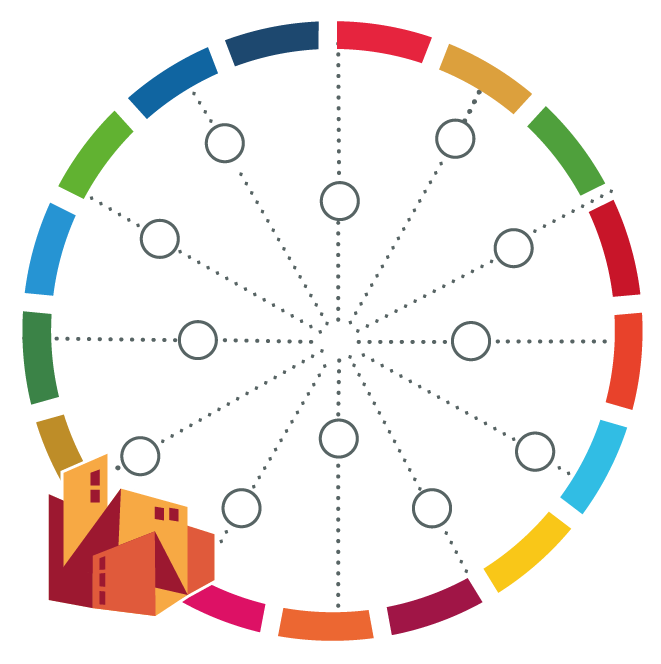 ActivityResponsible personDeadlineResources available/ neededDocuments available/neededPersons/Stakeholders to be involved